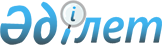 О внесении изменения в некоторые приказы Комитета таможенного контроля Министерства финансов Республики Казахстан
					
			Утративший силу
			
			
		
					Приказ Председателя Комитета таможенного контроля Министерства финансов Республики Казахстан от 12 июля 2006 года N 240. Зарегистрирован в Министерстве юстиции Республики Казахстан 28 июля 2006 года N 4318. Утратил силу приказом Министра финансов Республики Казахстан от 21 сентября 2010 года N 474

      Сноска. Утратил силу приказом Министра финансов РК от 21.09.2010 N 474.        В целях приведения в соответствие с  постановлением Правительства Республики Казахстан от 27 февраля 2006 года N 134 "О внесении изменений и дополнений в некоторые решения Правительства Республики Казахстан",  ПРИКАЗЫВАЮ: 

      1. Внести в некоторые приказы Комитета таможенного контроля Министерства финансов Республики Казахстан следующее изменение: 

      1) в  приказе и.о. Председателя Комитета таможенного контроля Республики Казахстан от 29 сентября 2005 года N 385 "Об утверждении Правил принятия решения таможенного органа по классификации товаров и его формы" (зарегистрирован в Реестре государственной регистрации нормативных правовых актов за N 3892, опубликован в "Юридическая газета", 2005 год, N 237-238 (971-972): 

      в пункте 4: 

      слова "на Первого Заместителя Председателя Комитета таможенного контроля Министерства финансов Республики Казахстан Аманбаева М.Е." заменить словами "на заместителя Председателя Комитета таможенного контроля Министерства финансов Республики Казахстан Абдишева Б.Т."; 

      2) в  приказе Вице-Министра финансов - Председателя Агентства таможенного контроля Республики Казахстан от 17 ноября 2004 года N 443 "О внесении дополнения в приказ И.о. Председателя Агентства таможенного контроля Республики Казахстан от 26 июня 2004 года N 280 "Об утверждении Перечня территориальных подразделений уполномоченного органа по вопросам таможенного дела, осуществляющие таможенное оформление делящихся и радиоактивных материалов" (зарегистрирован в Реестре государственной регистрации нормативных правовых актов за N 3268, опубликован "Юридическая газета", 2005 год, N 164 (898): 

      в пункте 4: 

      слова "на Первого Заместителя Председателя Комитета таможенного контроля Министерства финансов Республики Казахстан Ержанова А.К." заменить словами "на заместителя Председателя Комитета таможенного контроля Министерства финансов Республики Казахстан Абдишева Б.Т.". 

      2. Управлению правового обеспечения Комитета таможенного контроля Министерства финансов Республики Казахстан (Касымбеков Р.К.) обеспечить государственную регистрацию настоящего приказа в Министерстве юстиции Республики Казахстан. 

      3. Управлению организационной работы и контроля Комитета таможенного контроля Министерства финансов Республики Казахстан (Молдабаев С.С.) обеспечить официальное опубликование настоящего приказа в средствах массовой информации. 

      4. Настоящий приказ вводиться в действие по истечении десяти календарных дней после дня его первого официального опубликования.        Председатель 
					© 2012. РГП на ПХВ «Институт законодательства и правовой информации Республики Казахстан» Министерства юстиции Республики Казахстан
				